Книжная выставка – ярмарка учебной литературыВпервые  в истории, во дворе школы, с целью обеспечения максимально большего числа учебной литературой учащихся, была организована ярмарка- продажа школьных учебников. Накануне учителями и Советом школы была проведена большая просветительская работа, в ходе которой  и родители, и учащиеся были осведомлены о проведении  ярмарки книг.  Желающие учащиеся и их родители принесли из дому учебники, которые были  приобретены в прошлых годах на средства родителей и ненужным грузом лежали дома.  Во дворе школы силами Совета учащихся и заведующей  библиотекой Сабирбаевой А.Б. были организованно расставлены  торговые лотки с перечнем  учебников. И учащиеся, и родители имели хорошую возможность  приобрести по скидочной цене необходимые учебники, которых не хватает в школьном фонде. Это одна из хороших форм  пополнения  фонда учебной литературы.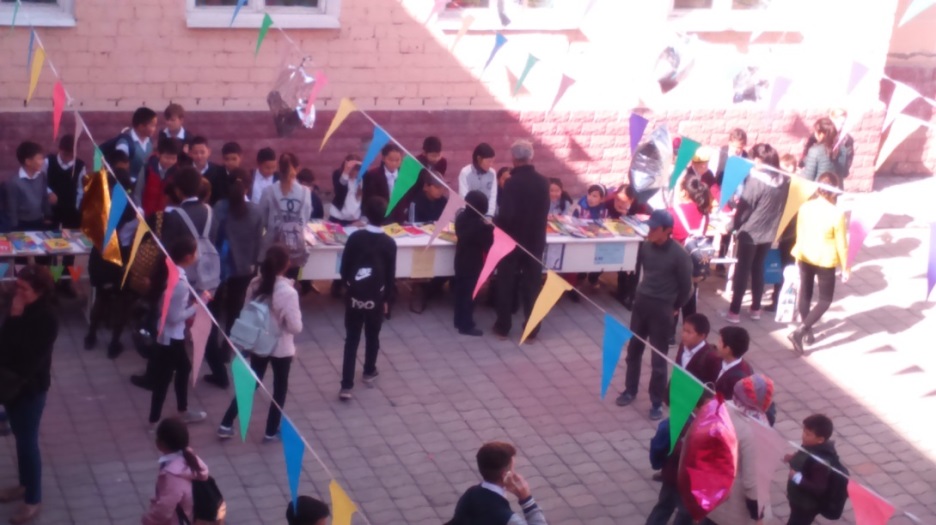 Учащиеся в поисках необходимой литературы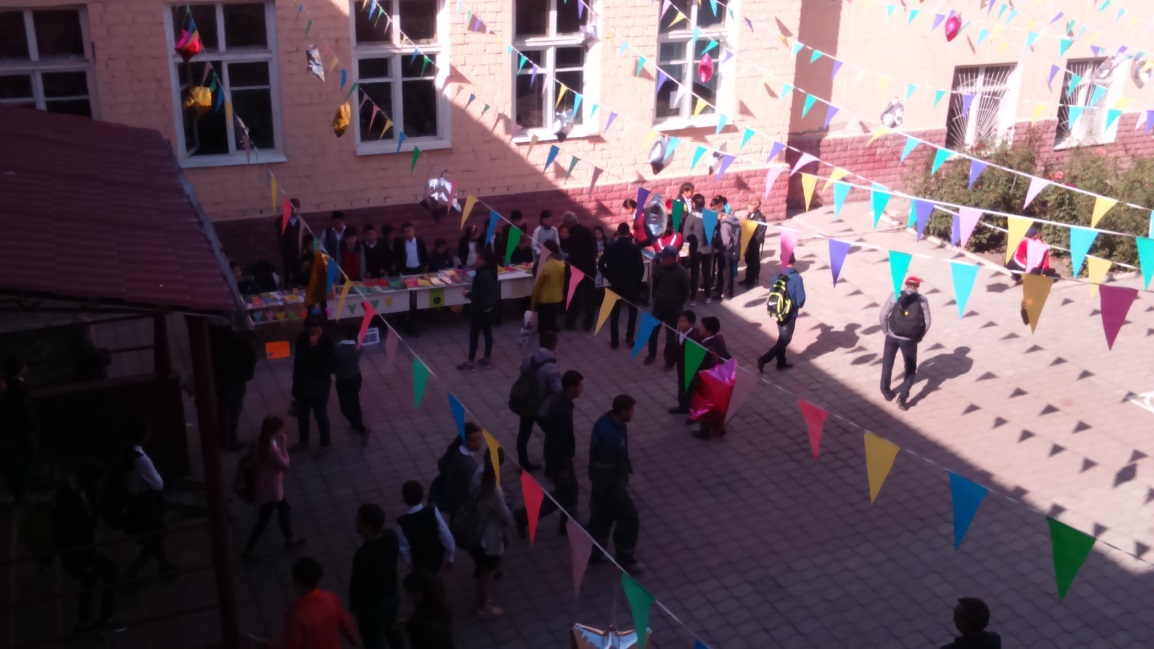 